INSTRUÇÕES/DOCUMENTOS NECESSÁRIOS OS NÚMEROS INDICADOS NOS ITENS REFEREM-SE À DOCUMENTAÇÃO/CONDIÇÃO PARA CADA PEDIDOA - Encerramento definitivo das atividades da empresa – 01, 02, 03B - Alteração no(s) objetivo(s) social(is) e o(s) novo(s) não se enquadra(m) nos campos da Administração e seus desdobramentos – 01, 02, 04 Requerimento preenchido e assinado. O Cancelamento do Registro Pessoa Jurídico deverá ser requerido pelo representante legal ou procurador da empresa interessada, devidamente identificado através de original e cópia ou cópia autenticada do documento de identidade do representante legal/ procurador e da procuração (quando for o caso).Comprovante de pagamento da taxa de cancelamento do registro de Pessoa Jurídica no valor de R$ 160,41 (cento e sessenta reais e quarenta e um centavos).Como efetuar o pagamento: Central de Atendimento através de cartão de crédito visa/mastercard OU boleto bancário (solicitar antecipadamente através do email cramg@cramg.org.br). Não é aceito pagamento em dinheiro ou cheque;Original e cópia OU cópia autenticada do distrato social, devidamente registrado no órgão competente;Original e cópia OU cópia autenticada da alteração contratual, devidamente registrada no órgão competente, que demonstre a mudança do seu objetivo social;OBSERVAÇÕESA empresa que requerer o cancelamento de registro deverá pagar os duodécimos da anuidade vigente até a data do pedido, com os devidos acréscimos legais, se for o caso.Caso a empresa tenha efetuado o pagamento integral da anuidade vigente, o CRA-MG não devolverá o valor pago. A não regularização de débitos existentes se houver, no ato do pedido, poderá acarretar em cobrança administrativa/judicial.O CRA-MG poderá solicitar outros documentos para subsidiar a análise do pedido. Para autenticação das cópias pelo CRA-MG deverão ser apresentados os originais dos documentos. É obrigatória a apresentação de todos os documentos para análise do pedido e pagamento da taxa de cancelamento. Não terá validade documentação encaminhada via fax ou e-mail.Formulários rasurados ou preenchidos de forma incorreta não serão aceitos;O CRA-MG não se responsabiliza por extravio de correspondências encaminhadas via correios.CONTATOS E ENDEREÇO PARA ENVIO DE DOCUMENTOS* Central de Atendimento – Av. Olegário Maciel, 1233 – Lourdes – Belo Horizonte/MG CEP 30.180.111 e Atendimento Virtual – (31) 3218-4500, de 2ª à 6ª feira no horário de 09 as 17 horas* E-mail: cramg@cramg.org.br ou Site: www.cramg.org.br REQUERIMENTO DE CANCELAMENTO DE REGISTRO - PESSOA JURÍDICA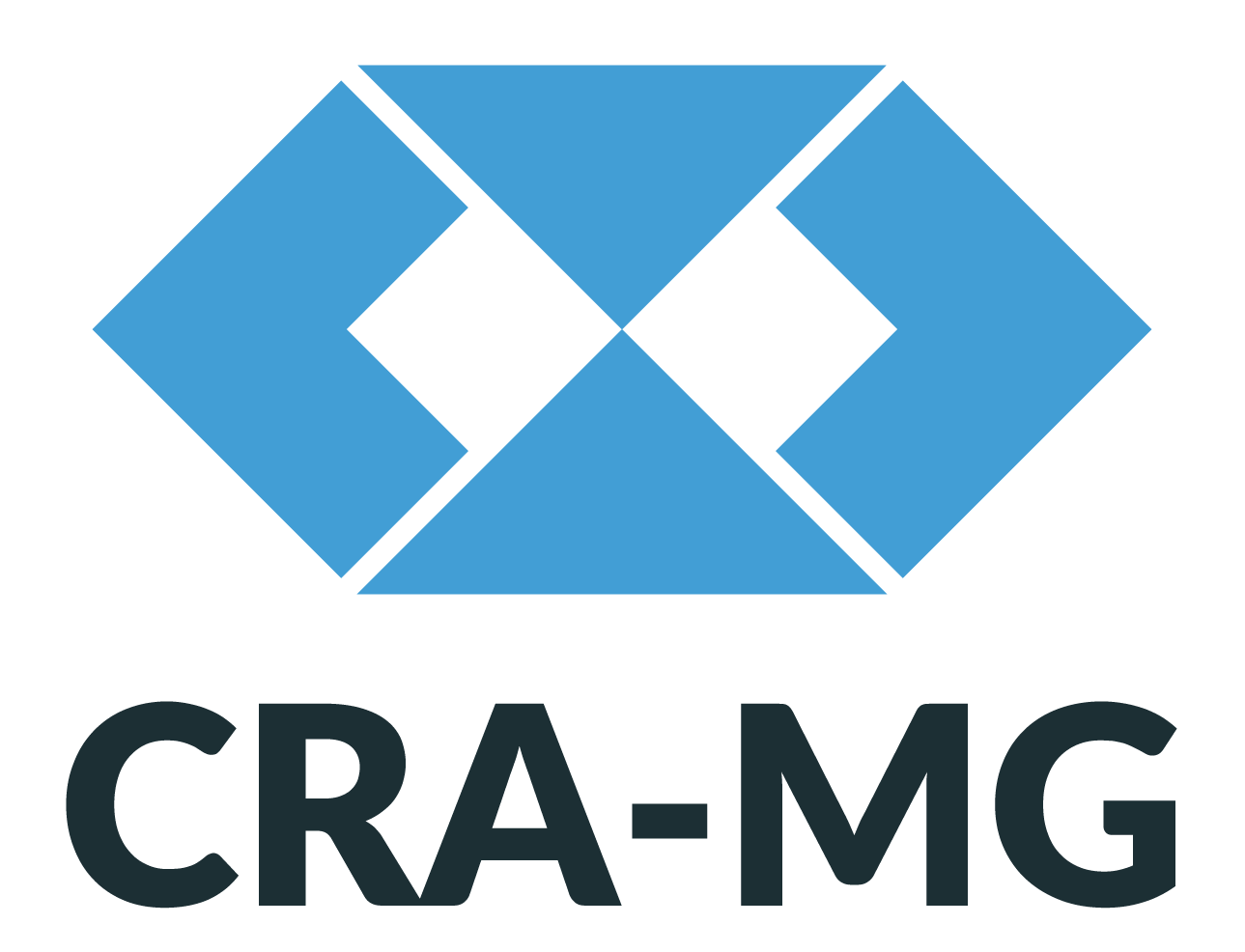 REQUERIMENTO DE CANCELAMENTO DE REGISTRO - PESSOA JURÍDICAILMO Sr. PRESIDENTE DO CRA-MG,De conformidade com o Artigo 39º da Resolução Normativa CFA 462/2015, eu, Responsável Legal da Empresa em referência, venho requerer a V.Sa. o CANCELAMENTO do Registro de Pessoa Jurídica Nº , declarando sob minha inteira responsabilidade e penas da lei, que esta empresa não mais desempenhará atividades enquadradas nos campos da Administração e seus desdobramentos, enquanto estiver com o Registro cancelado. Estando a empresa sujeita a fiscalização deste Regional.Estou ciente de que a empresa estará sujeita a fiscalização e caso volte a desempenhar atividades enquadradas nos campos da Administração e seus desdobramentos, deverá ser promovida a reativação do registro de Pessoa Jurídica, em cumprimento ao que determina a Lei nº 4.769/65 e seu Regulamento e Resoluções Normativas do CFA. Caso contrário, as penalidades previstas no Artigo 205 do Código Penal - detenção, de três meses a dois anos ou multa - poderão ser aplicadas.ILMO Sr. PRESIDENTE DO CRA-MG,De conformidade com o Artigo 39º da Resolução Normativa CFA 462/2015, eu, Responsável Legal da Empresa em referência, venho requerer a V.Sa. o CANCELAMENTO do Registro de Pessoa Jurídica Nº , declarando sob minha inteira responsabilidade e penas da lei, que esta empresa não mais desempenhará atividades enquadradas nos campos da Administração e seus desdobramentos, enquanto estiver com o Registro cancelado. Estando a empresa sujeita a fiscalização deste Regional.Estou ciente de que a empresa estará sujeita a fiscalização e caso volte a desempenhar atividades enquadradas nos campos da Administração e seus desdobramentos, deverá ser promovida a reativação do registro de Pessoa Jurídica, em cumprimento ao que determina a Lei nº 4.769/65 e seu Regulamento e Resoluções Normativas do CFA. Caso contrário, as penalidades previstas no Artigo 205 do Código Penal - detenção, de três meses a dois anos ou multa - poderão ser aplicadas.DADOS DA PESSOA JURÍDICA REQUERENTEDADOS DA PESSOA JURÍDICA REQUERENTERazão Social:  CNPJ :   CRA-MG nº: Endereço (Rua/Av./Praça/Alameda):  Nº  Complemento: Bairro:  Município/UF:  CEP:  Telefone:  Celular: E-mail:  Caixa Postal:   FAX: Representante Legal:  CPF:  Celular: Razão Social:  CNPJ :   CRA-MG nº: Endereço (Rua/Av./Praça/Alameda):  Nº  Complemento: Bairro:  Município/UF:  CEP:  Telefone:  Celular: E-mail:  Caixa Postal:   FAX: Representante Legal:  CPF:  Celular: RESPONSÁVEL(IS) TÉCNICO(S)RESPONSÁVEL(IS) TÉCNICO(S)RT 1:  CRA-MG nº:  CPF: RT 2:  CRA-MG nº:  CPF: RT 3:  CRA-MG nº:  CPF: RT 1:  CRA-MG nº:  CPF: RT 2:  CRA-MG nº:  CPF: RT 3:  CRA-MG nº:  CPF: Motivo do Pedido (preenchimento obrigatório):A - B - Motivo do Pedido (preenchimento obrigatório):A - B - DATA:   ASSINATURA DO REPRESENTANTE LEGAL DA EMPRESA: _________________________________________DATA:   ASSINATURA DO REPRESENTANTE LEGAL DA EMPRESA: _________________________________________PARA USO INTERNO DO CRA-MGDeclaro ter conferido a documentação e o pagamento.Funcionário/Estagiário: _________________________________ Regional: ______________________Protocolo nº__________________Data ______/______/________